Муниципальное образовательное автономное учреждение дополнительногообразования  «Дворец детей и юношества»Итоговый тестдля объединения «Юный исследователь»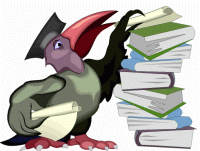 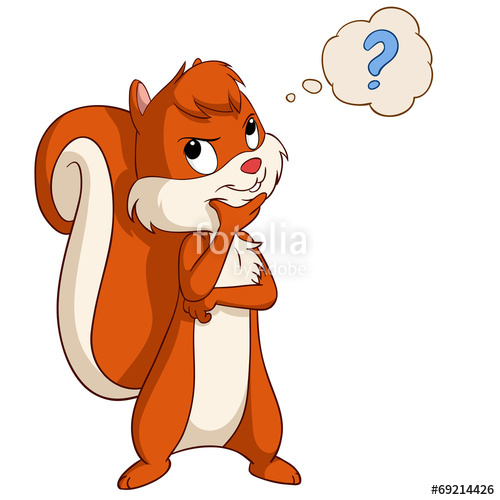 Автор:  Спицына Ольга Олеговнапедагог дополнительного образования детейМуниципальное образовательное автономноеучреждение дополнительного образования «Дворец детей и юношества»676770, Амурская область,г.Райчихинск, ул Победы 20,Телефон 2-05-92E-mail: mcdod-rai@yandex.ruгород Райчихинск,2018 годИнструкция по выполнению итогового тестаТест состоит из 5 пунктовРабота  включает 40 вопросов.К каждому заданию приводится 4 варианта ответа, из которых, только один верный.Ответы на вопросы оформляются в «Бланке ответов».За каждый правильный ответ дается 1 балл.Баллы, полученные вами за все выполненные задания, суммируются.Максимальное количество баллов-40.Постарайтесь выполнить как можно больше заданий и набрать как можно большее количество баллов.Итоговый тест для обучающихся «Юный исследователь»I. Умение обращаться с лабораторным оборудованиемВопрос №: 1Выбери верное правило техники безопасности в лаборатории:А) запрещается убирать со стола необходимые предметыБ) запрещается мыть руки после экспериментаВ) запрещается пить, есть, пробовать вещества на вкусГ) запрещается нюхать знакомые веществаВопрос №: 2На данной фотографии НЕ изображено химическое оборудование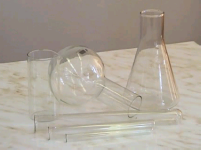 А) плоскодонная и коническая колбыБ) мерный цилиндрВ) пробиркиГ) химический стаканВопрос №: 3Если учащийся получает термический ожог, он долженА) сразу сообщить преподавателюБ) сообщить преподавателю после окончания урокаВ) полить место ожога холодной водойГ) закрыть место ожога ладоньюВопрос №: 4К едким (опасным) веществам относятсяА) кислота и щёлочьБ) щёлочь и углекислый газВ) соль и кислотаГ) вода и кислородВопрос №: 5Цифрами 1 и 3 обозначены части спиртовки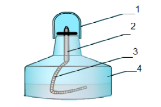 А) колпачок и резервуарБ) колпачок и фитильВ) колпачок и трубка с дискомГ) трубка с диском и фитиль
Вопрос №: 6Первое действие при попадании едкой жидкости на кожуА) ничего не делатьБ) промыть кожу водойВ) закричатьГ) вытереть это местоВопрос №: 7Для фильтрования веществ используетсяА) химическая пробиркаБ) газоотводная трубкаВ) конусообразная воронкаГ) мерный цилиндрВопрос №: 8Спиртовку нельзя зажигать от другой спиртовки, так какА) можно разбить спиртовкуБ) спиртовка может погаснутьВ) может разлиться спирт и возникнет пожарГ) это неудобноВопрос №: 9Перед нагреванием пробирку наполняют жидкостьюА) наполовинуБ) на одну третьВ) на три четвертиГ) на одну пятуюВопрос №: 10Если в ходе эксперимента разбилась пробирка с жидкостью, необходимоА) сообщить преподавателюБ) собрать осколки стеклаВ) продолжать экспериментГ) убрать жидкостьВопрос №: 11При работе с химическими веществами нельзяА) менять пробки от склянок с реактивамиБ) использовать грязные пробиркиВ) оставлять открытыми склянки с реактивамиГ) всё верноВопрос №: 12Верхняя зона пламениА) неяркая, не горячаяБ) самая яркая, самая горячаяВ) менее яркая, самая горячаяГ) самая яркая, не горячаяВопрос №: 13Твёрдое вещество из склянки можно братьА) только сухой пробиркойБ) только специальной ложечкойВ) рукамиГ) специальной ложечкой или сухой пробиркой II. Определение учебно-исследовательских способностей у обучающихся объединения «Юный исследовательВопрос №: 1Эксперимент — этоА) создание моделей
Б) сравнение известного явления с неизвестным
В) изучение явления природы в управляемых наблюдателем условиях
Г) измерение размеров природных объектовВопрос №: 2Внесение ученым в полевой дневник информации о признаках растений или животных относится к методуА) измерения
Б) моделирования
В) сравнения
Г) описанияВопрос №: 3Численность животных, их вес и скорость передвижения человек узнает, используя методА) наблюдения
Б) измерения
В) рассматривания
Г) экспериментаВопрос №: 4Сезонные изменения в живой природе изучают с помощью методаА) эксперимента
Б) наблюдения
В) описания
Г) анкетированияВопрос №: 5Для выявления общих признаков животных, растений и грибов используется методА)описания
Б) сравнения
В) эксперимента
Г) деленияВопрос №: 6Что такое исследование?А) система понятий о явлениях и законах внешнего мира;Б) получение  новых научных знаний;В) процесс познания на эмпирическом уровне;Г) описание проблемной ситуации.Вопрос №: 7Предмет исследования- это:А) особая проблема, отдельные стороны объекта, его свойства и особенности, которые, не выходя за рамки исследуемого объекта, будут исследованы в работе;Б) то, что в самом общем виде должно быть получено в конечном итоге работыВ) то, что будет взято учащимся для изучения и исследованияГ) научное предположение, допущение, истинное значение которого неопределенно. Формулируя гипотезу, исследователь строит предположение о том, каким образом намеревается достичь поставленной цели.Вопрос №: 8Объект исследования- это:А) процесс или явление действительности с которой работает исследователь;Б) особая проблема, отдельные стороны объекта, его свойства и особенности;В) исследовательская операция, состоящая в выявлении нарушенных связей между элементами какой-либо педагогической системы или процесса, обеспечивающими в своем единстве их развитие;Г) серия операций, уточняющих и конкретизирующих поисково-исследовательскую деятельность.Вопрос №: 9Не входит в общий объем исследовательской работы:А) введение;Б) титульный лист;В) приложение;Г) содержание.Вопрос №: 10Обоснованное представление об общих результатах исследования:А) Задача исследования;Б) Цель исследования;В) Гипотеза исследования;Г) Тема исследования.Вопрос №: 11Какого объема должна быть исследовательская работа:А) 25-50 стр.Б) 25-30 стр.В) 25-40 стр.Г) 25-55 стр.III. Знание животных и растений Амурской областиВопрос №: 1Выберите из данных вариантов растение Амурской области А) АгаваБ) ПальмаВ) Калина СаржентаГ) КактусВопрос №: 2Выбери животное своей местности наиболее распространенноеА) Амурский тигрБ) СусликВ) СлонГ) ЛосьIV. Знания основных характеристик погоды, факторов здорового образа жизни, экологических проблем своей местности Вопрос №: 1Выбери что относится к характеристике погодыА) ТемператураБ) ХолодВ) УроганГ) ТеплоВопрос №: 2Здоровый образ жизни – этоА) Занятия физической культуройБ) Перечень мероприятий, направленных на укрепление и сохранение здоровьяВ) Индивидуальная система поведения, направленная на сохранение и укрепление здоровьяГ) Лечебно-оздоровительный комплекс мероприятийВопрос №: 3Что такое витамины?А) Органические химические соединения,необходимые для синтеза белков-ферментов.Б) Неорганические химические соединения,необходимые для работы организма. В)  Органические химические соединения,являющиеся ферментами. Г) Органические химические соединения, содержащиеся в продуктах питания. Вопрос №: 4Здоровье – это состояние полного…А) физического благополучияБ) духовного благополучияВ) социального благополучияГ) все ответы верныВопрос №: 5Найди экологическую проблему своей местности А) Загрязнение окружающей средыБ) Громкая музыкаВ) Большая населенностьГ) Вырубка лесовV.Знание  живой и неживой природыВопрос №: 1 Все живые организмы способны кА) неограниченному росту
Б) полету
В) питанию готовыми питательными веществами
Г) обмену веществ Вопрос №: 2Питание - этоА) способность реагировать на изменения в окружающей среде
Б) поступление в организм питательных веществ
В) поступление в организм воздуха
Г) выделение ненужных веществВопрос №: 3Что такое природа?А) всё, что окружает человекаБ) всё, что создал человекВ) все что не существуетГ) всё, что окружает человека и не создано имВопрос №: 4Что относится к неживой природе?А) куст                 В) мухоморБ) ручей              Г) самолётВопрос №: 5Что относится к живой природе?А) вулкан             Б)  дуб В)  звонок                 Г) звездаВопрос №: 6Что не относится к природе?А) гвоздь               В) ЛунаБ) камень              Г) воздухВопрос №: 7 Без чего животные на Земле смогут обойтись?      А) без солнечного света        В) без воздуха      Б) без воды                             Г) без зоопаркаВопрос №: 8 Найди группу, в которой указаны правильные признаки живых существА) дышат, питаются, двигаютсяБ) растут, приносят потомство, умираютВ) дышат, растут, общаются друг с другомГ) дышат, растут,размножаютсяВопрос №: 9Продолжи фразу: «Живая и неживая природа…»А) не связаны друг с другомБ) иногда связаны друг с другомВ) всегда связаны друг с другомГ) все варианты верныДокументы для подведения итога тестаБланк ответов.Фамилия, имя   ________________________________________  Объединение: Юный исследовательОбщее количество баллов  _____Руководитель объединения: Спицына Ольга ОлеговнаОтветы;1 блок- В,Б,А,А,Б,Б,В,В,Г,А,Г,Б,Г2 блок- В,Г,Б,Б,Б,Б,А,А,В,Б,А3 блок- В,Б4 блок- А,В,А,Г,А5 блок- Г,Б,Г,Г,Б,А,Г,А,ВКритерии оцениванияНизкий уровень освоения программного материала – обучающиеся ответили на 10 и меньше вопросов (10 и меньше баллов) - 25%Средний уровень освоения программного материала – обучающиеся ответили 0т 11 до 35 вопросов (11-35 баллов) - 26-89%Высокий уровень освоения программного материала – обучающиеся ответили от 36 до 40 вопросов (36-40  баллов)- 90-100%От 0 до 5 баллов оценка 2От 5 до 15 баллов оценка 3От 15 до 30 баллов оценка 4От 31 до 40 баллов оценка 5Протокол проведенного итогового тестаВ объединении «Юный исследователь» группа №  ,  Руководитель: Спицына О.О.Дата проведения: Высокий уровень_________чел_______%Средний уровень_________чел_______%Низкий уровень__________чел________Протокол проведенного итогового тестаВ объединении «Юный исследователь» группа №3б,  Руководитель: Спицына О.О.Дата проведения: 20.05.2018Высокий уровень___6 __ чел __60_%   Средний уровень___4__чел____40___%Низкий уровень___0__чел___0__%        Бланк ответов.Фамилия, имя   Доценко Моисей  Объединение: Юный исследовательБланк ответов.Фамилия, имя   Ельчина Екатерина Объединение: Юный исследовательОбщее количество баллов  40Руководитель объединения: Спицына Ольга ОлеговнаБланк ответов.Фамилия, имя   Жук Татьяна Объединение: Юный исследовательОбщее количество баллов  40Руководитель объединения: Спицына Ольга ОлеговнаБланк ответов.Фамилия, имя   Кузнецова Алена Объединение: Юный исследовательОбщее количество баллов  40Руководитель объединения: Спицына Ольга ОлеговнаБланк ответов.Общее количество баллов 33Руководитель объединения: Спицына Ольга ОлеговнаФамилия, имя  Морозова Анастасия Объединение: Юный исследовательОбщее количество баллов  30Руководитель объединения: Спицына Ольга ОлеговнаБланк ответов.Фамилия, имя   Мирошник Елизавета Объединение: Юный исследовательОбщее количество баллов  40Руководитель объединения: Спицына Ольга ОлеговнаБланк ответов.Фамилия, имя  Малыхина Анастасия Объединение: Юный исследовательОбщее количество баллов  40Руководитель объединения: Спицына Ольга ОлеговнаБланк ответов.Фамилия, имя  Овчаренко Анастасия Объединение: Юный исследовательОбщее количество баллов  40Руководитель объединения: Спицына Ольга ОлеговнаБланк ответов.Общее количество баллов  33Руководитель объединения: Спицына Ольга ОлеговнаБланк ответов.Фамилия, имя   Шабалин Наталья Объединение: Юный исследовательОбщее количество баллов  33Руководитель объединения: Спицына Ольга ОлеговнаПротокол проведенного итогового тестаВ объединении «Юный исследователь» группа №3а,  Руководитель: Спицына О.О.Дата проведения: 20.05.2018Высокий уровень___7__ чел __70_%   Средний уровень___3__чел____30___%Низкий уровень___0__чел___0__%        Бланк ответов.Фамилия, имя   Доценко Моисей  Объединение: Юный исследовательОбщее количество баллов  40Руководитель объединения: Спицына Ольга ОлеговнаБланк ответов.Фамилия, имя   Ельчина Екатерина Объединение: Юный исследовательОбщее количество баллов  40Руководитель объединения: Спицына Ольга ОлеговнаБланк ответов.Фамилия, имя   Жук Татьяна Объединение: Юный исследовательОбщее количество баллов  40Руководитель объединения: Спицына Ольга ОлеговнаБланк ответов.Фамилия, имя   Кузнецова Алена Объединение: Юный исследовательОбщее количество баллов  40Руководитель объединения: Спицына Ольга ОлеговнаБланк ответов.Общее количество баллов 33Руководитель объединения: Спицына Ольга ОлеговнаФамилия, имя  Морозова Анастасия Объединение: Юный исследовательОбщее количество баллов  30Руководитель объединения: Спицына Ольга ОлеговнаБланк ответов.Фамилия, имя   Мирошник Елизавета Объединение: Юный исследовательОбщее количество баллов  40Руководитель объединения: Спицына Ольга ОлеговнаБланк ответов.Фамилия, имя  Малыхина Анастасия Объединение: Юный исследовательОбщее количество баллов  40Руководитель объединения: Спицына Ольга ОлеговнаБланк ответов.Фамилия, имя  Овчаренко Анастасия Объединение: Юный исследовательОбщее количество баллов  40Руководитель объединения: Спицына Ольга ОлеговнаБланк ответов.Общее количество баллов  33Руководитель объединения: Спицына Ольга ОлеговнаБланк ответов.Фамилия, имя   Шабалин Наталья Объединение: Юный исследовательОбщее количество баллов  33Руководитель объединения: Спицына Ольга Олеговна№ задания12345678910Ответ№ задания11121314151617181920Ответ№ задания21222324252627282930Ответ№ задания31323334353637383940Ответ№Ф.И.О.Умение обращаться с лабораторным оборудованиемОпределение учебно-исследовательских способностей у обучающихся объединения «Юный исследовательУмение определять животных и растения Амурской областиЗнания основных характеристик погоды, факторов здорового образа жизни, экологических проблем своей местностиЗнание  живой и неживой природыУровень Оценка12345678910111213итогоСредний уровень освоения программного материала   %Средний уровень освоения программного материала   %Средний уровень освоения программного материала   %Средний уровень освоения программного материала   %Средний уровень освоения программного материала   %Средний уровень освоения программного материала   %Средний уровень освоения программного материала   %№Ф.И.О.Умение обращаться с лабораторным оборудованиемОпределение учебно-исследовательских способностей у обучающихся объединения «Юный исследовательУмение определять животных и растения Амурской областиЗнания основных характеристик погоды, факторов здорового образа жизни, экологических проблем своей местностиЗнание  живой и неживой природыУровень Оценка1Доценко Моисей 12925533  (82%)52Ельчина Екатерина 131125940  (100%)53Жук Татьяна131125940  (100%)54Кузнецова Алена 131125940  (100%)55Морозова Анастасия 8825730  (75%)56Мирошник Елизавета 131125940  (100%)57Малыхина Анастасия 131125940  (100%)58Овчаренко Анастасия 131125940  (100%)59Шабалин Сергей 111025533 (82%)510Шабалин Наталья 111025533 (82%)5итогоСредний уровень освоения программного материала   92 %Средний уровень освоения программного материала   92 %Средний уровень освоения программного материала   92 %Средний уровень освоения программного материала   92 %Средний уровень освоения программного материала   92 %Средний уровень освоения программного материала   92 %Средний уровень освоения программного материала   92 %№ задания12345678910ОтветВАААББВВАА№ задания11121314151617181920ОтветГБГБГББББА№ задания21222324252627282930ОтветАВБАВБАВАГ№ задания31323334353637383940ОтветАГББББАГАА№ задания12345678910ОтветВБААББВВГА№ задания11121314151617181920ОтветГБГВГББББА№ задания21222324252627282930ОтветАВББВБАВАГ№ задания31323334353637383940ОтветАГБГГБАГАВ№ задания12345678910ОтветВБААББВВГА№ задания11121314151617181920ОтветГБГВГББББА№ задания21222324252627282930ОтветАВББВБАВАГ№ задания31323334353637383940ОтветАГБГГБАГАВ№ задания12345678910ОтветВБААББВВГА№ задания11121314151617181920ОтветГБГВГББББА№ задания21222324252627282930ОтветАВББВБАВАГ№ задания31323334353637383940ОтветАГБГГБАГАВ№ задания12345678910ОтветАБГАААВВГА№ задания11121314151617181920ОтветГБАВГБФБАА№ задания21222324252627282930ОтветАВББВБАВАГ№ задания31323334353637383940ОтветАГБГАБАГАА№ задания12345678910ОтветВБААББВВГА№ задания11121314151617181920ОтветГБГВГББББА№ задания21222324252627282930ОтветАВББВБАВАГ№ задания31323334353637383940ОтветАГБГГБАГАВ№ задания12345678910ОтветВБААББВВГА№ задания11121314151617181920ОтветГБГВГББББА№ задания21222324252627282930ОтветАВББВБАВАГ№ задания31323334353637383940ОтветАГБГГБАГАВ№ задания12345678910ОтветВБААББВВГА№ задания11121314151617181920ОтветГБГВГББББА№ задания21222324252627282930ОтветАВББВБАВАГ№ задания31323334353637383940ОтветАГБГГБАГАВ№ задания12345678910ОтветВАААББВВАА№ задания11121314151617181920ОтветГБГБГББББА№ задания21222324252627282930ОтветАВБАВБАВАГ№ задания31323334353637383940ОтветАГББББАГАА№ задания12345678910ОтветВАААББВВАА№ задания11121314151617181920ОтветГБГБГББББА№ задания21222324252627282930ОтветАВБАВБАВАГ№ задания31323334353637383940ОтветАГББББАГАА№Ф.И.О.Умение обращаться с лабораторным оборудованиемОпределение учебно-исследовательских способностей у обучающихся объединения «Юный исследовательУмение определять животных и растенийяАмурской областиЗнания основных характеристик погоды, факторов здорового образа жизни, экологических проблем своей местностиЗнание  живой и неживой природыУровень Оценка1Белокопытова Елизавета 131125940  (100%)52Бойко Дарья 131125940  (100%)53Гамов Альберт 131125940  (100%)54Изофенко Марк 131125940  (100%)55Косьянов Владимир 8825730  (75%)56Кабанчук Иван 131125940  (100%)57Качан Анас тасия 131125940  (100%)58Мартынова Дарья 131125940  (100%)59Мельников Илья 111025533 (82%)510Сергейчик Зоя 111025533 (82%)5итогоСредний уровень освоения программного материала   94 %Средний уровень освоения программного материала   94 %Средний уровень освоения программного материала   94 %Средний уровень освоения программного материала   94 %Средний уровень освоения программного материала   94 %Средний уровень освоения программного материала   94 %Средний уровень освоения программного материала   94 %№ задания12345678910ОтветВБААББВВГА№ задания11121314151617181920ОтветГБГВГББББА№ задания21222324252627282930ОтветАВББВБАВАГ№ задания31323334353637383940ОтветАГБГГБАГАВ№ задания12345678910ОтветВБААББВВГА№ задания11121314151617181920ОтветГБГВГББББА№ задания21222324252627282930ОтветАВББВБАВАГ№ задания31323334353637383940ОтветАГБГГБАГАВ№ задания12345678910ОтветВБААББВВГА№ задания11121314151617181920ОтветГБГВГББББА№ задания21222324252627282930ОтветАВББВБАВАГ№ задания31323334353637383940ОтветАГБГГБАГАВ№ задания12345678910ОтветВБААББВВГА№ задания11121314151617181920ОтветГБГВГББББА№ задания21222324252627282930ОтветАВББВБАВАГ№ задания31323334353637383940ОтветАГБГГБАГАВ№ задания12345678910ОтветАБГАААВВГА№ задания11121314151617181920ОтветГБАВГБФБАА№ задания21222324252627282930ОтветАВББВБАВАГ№ задания31323334353637383940ОтветАГБГАБАГАА№ задания12345678910ОтветВБААББВВГА№ задания11121314151617181920ОтветГБГВГББББА№ задания21222324252627282930ОтветАВББВБАВАГ№ задания31323334353637383940ОтветАГБГГБАГАВ№ задания12345678910ОтветВБААББВВГА№ задания11121314151617181920ОтветГБГВГББББА№ задания21222324252627282930ОтветАВББВБАВАГ№ задания31323334353637383940ОтветАГБГГБАГАВ№ задания12345678910ОтветВБААББВВГА№ задания11121314151617181920ОтветГБГВГББББА№ задания21222324252627282930ОтветАВББВБАВАГ№ задания31323334353637383940ОтветАГБГГБАГАВ№ задания12345678910ОтветВАААББВВАА№ задания11121314151617181920ОтветГБГБГББББА№ задания21222324252627282930ОтветАВБАВБАВАГ№ задания31323334353637383940ОтветАГББББАГАА№ задания12345678910ОтветВАААББВВАА№ задания11121314151617181920ОтветГБГБГББББА№ задания21222324252627282930ОтветАВБАВБАВАГ№ задания31323334353637383940ОтветАГББББАГАА